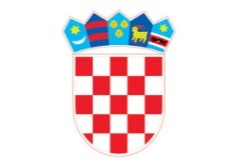 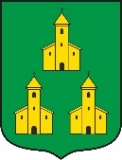          REPUBLIKA HRVATSKABJELOVARSKO – BILOGORSKA ŽUPANIJA       OPĆINA VELIKA PISANICA                      Povjerenstvo za provedbu Javnog natječaja za prijam u službu vježbenika u       Jedinstveni upravni odjelKLASA: 112-03/23-01/2URBROJ: 2103-19-04-23-8Velika Pisanica, 14. veljače 2023.              Na temelju članka 20. stavka 4. alineje 3. Zakona o službenicima i namještenicima u lokalnoj i područnoj (regionalnoj) samoupravi («Narodne novine», broj 86/08, 61/11, 04/18 i 112/19) Povjerenstvo za provedbu Javnog natječaja za prijam u službu vježbenika u Jedinstveni upravni odjel, objavljujePOZIV NA PRETHODNU PROVJERU ZNANJA I SPOSOBNOSTI              Dana 21. veljače 2023. godine (utorak) s početkom u 8:00 sati u zgradi sjedišta Općine Velika Pisanica, Trg hrvatskih branitelja 3, u općinskoj vijećnici, održat će se postupak prethodne provjere znanja i sposobnosti kandidatkinja za prijam u službu vježbenika u Jedinstveni upravni odjel Općine Velika Pisanica, za radno mjesto stručni referent, a temeljem Javnog natječaja za prijam u službu vježbenika u Jedinstveni upravni odjel koji je objavljen u „Narodnim novinama“, broj 12/23 od 01. veljače 2023., godine te na službenoj stranici Općine Velika Pisanica www.velika-pisanica.hr. Formalne uvjete propisane Javnim natječajem ispunjavaju i mogu pristupiti prethodnoj provjeri znanja i sposobnosti za radno mjesto vježbenika kandidat/kinje sljedećih inicijala: L.L.J.Đ.D.K.D.N.Kada pristupe testiranju, pozvane su dužne predočiti osobnu iskaznicu radi identifikacije. Ako tko od pozvanih ne pristupi testiranju, smatrat će se da je prijava na Javni natječaj povučena. Opis poslova, podaci o plaći, način obavljanja prethodne provjere znanja i sposobnosti kandidata i iz kojeg područja te pravni i drugi izvori za pripremanje kandidata za prethodnu provjeru znanja i sposobnosti objavljeni su u na web stranici Općine Velika Pisanica www. Prethodnu provjeru znanja i sposobnosti provodi Povjerenstvo za provedbu Javnog natječaja za prijam u službu vježbenika u Jedinstveni upravni odjel.    Ovaj Poziv objavit će se na web stranici Općine Velika Pisanica www.velika-pisanica.hr i na oglasnoj ploči Općine Velika Pisanica u prizemlju zgrade sjedišta Općine Velika Pisanica, Trg hrvatskih branitelja 3, Velika Pisanica.                                                                                    PREDSJEDNICA POVJERENSTVA Anita Marković,v.r.